  Преимущества     Быстро сохнет и не липнет при закрытии окна    Простая и легкая в применении     Высокая кроющая способность с эффектом  «самовыравнивания»Подготовка поверхности Основание поверхности должно быть чистым, сухим, твердым. Старые поверхности, отслаивающаяся краска и поврежденные участки дерева должны быть полностью зачищены. Загрязнения очистить с помощью Flügger Facade Clean, а плесень и наросты грибка удалить, используя  Flügger Facade Anti-green. Необработанную, новую и впитывающую древесину необходимо загрунтовать Flügger Wood Tex Grundolie. На промышленно обработанной древесине необходимо сделать пробный выкрас, с целью оценки адгезии.Нанесение Наносится велюровым валиком или кистью. При двухслойном нанесении рекомендуемая толщина слоя должна быть около 60 микрон.После  8 часов высыхания оконную раму можно закрыть.ПримечаниеПроцент влажности древесины перед покраской  не должен превышать: 12 % +/-3 % Технические характеристики Тип:                                                                 Краска на основе масла, модифицированного в акрилПлотность:                                                    1,24 кг/лСтепень блеска:                                             40 ,полуглянцевыйСухой остаток:                                              По весу: 50% , По объему: 38%Расход:                                                          8 м²/л  Температура нанесения:                               Мин. рабочая температура в процессе                                                                         нанесения и высыхания/отверждения: +5°C                                                                        Макс. относительная влажность: 80%Время высыхания при температуре 20°C,относительной влажности 60%:                   На отлип: 1 ч                                                                         Интервал перекрытия: 4 ч                                                                         Полное отверждение: Несколько днейРазбавитель:                                                   Вода. Очистка инструментов и т.д.:                       Вода.Условия хранения:                                        Хранить в прохладном месте, в плотно закрытой упаковке, не замораживать.Код: WT VINDM                             Июнь 2015 года заменяет январь 2014 года.Убедитесь, что технический паспорт продукта самого последнего издания.Пожалуйста, обращайтесь к информации на наклейке, а также к инструкции по нанесению на сайтеwww.flugger.dkВся информация основана на существующем законодательстве, лабораторных тестах и практическом опыте.Технический паспорт 
Flügger Wood Tex  Window Paint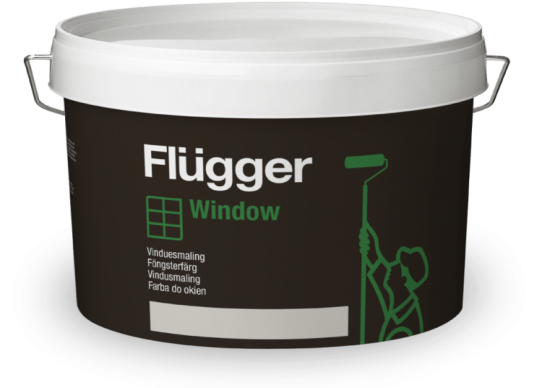 Описание продукта Полуглянцевая краска на водной основе, специально разработанная для окрашивания окон и дверей. Легко наносится, равномерно растекается по поверхности, не капает с краёв. Обеспечивает очень крепкое, грязеотталкивающее и стойкое к механическим и атмосферным воздействиям покрытие. Предотвращает образование  плесени и грибка на поверхности. Является одним из продуктов системы окрашивания «Wood Tex» и используется в качестве  финишного покрытия по новой и ранее обработанной, а также пропитанной под давлением или подверженной вакуумной обработке древесине. Предназначена для  окрашивания наличников, окон и дверей снаружи и внутри помещений. Может использоваться для загрунтованного металла, например, фурнитуры окон, дверей и различных накладок.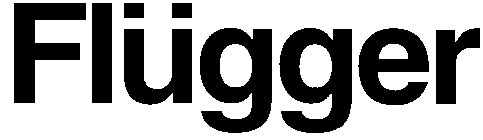 